Scenariusz zajęć języka angielskiego dla grup 3,4 i 5Data: 29.03.2021Subject: Farm animals – reviewEx. 1Point to the pictures: cat, dog, horse, cow, sheep, pig, duck, goat, chicken, rooster.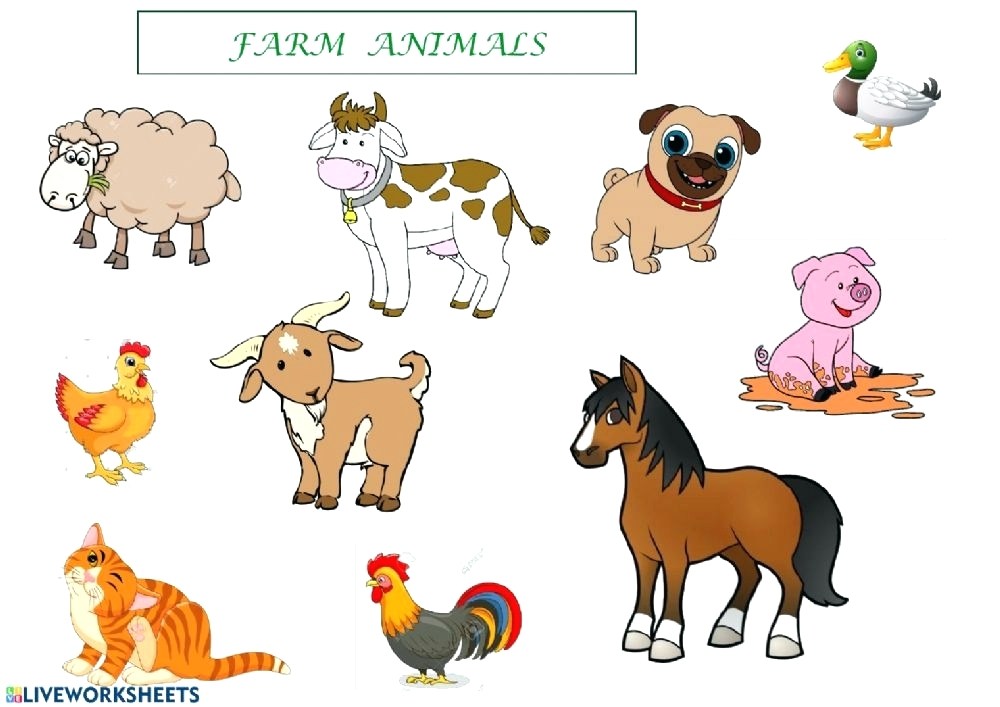 Ex. 2Count the animals and find  the objects on the picture by shadow.How many cows can you see?How many ducks can you see?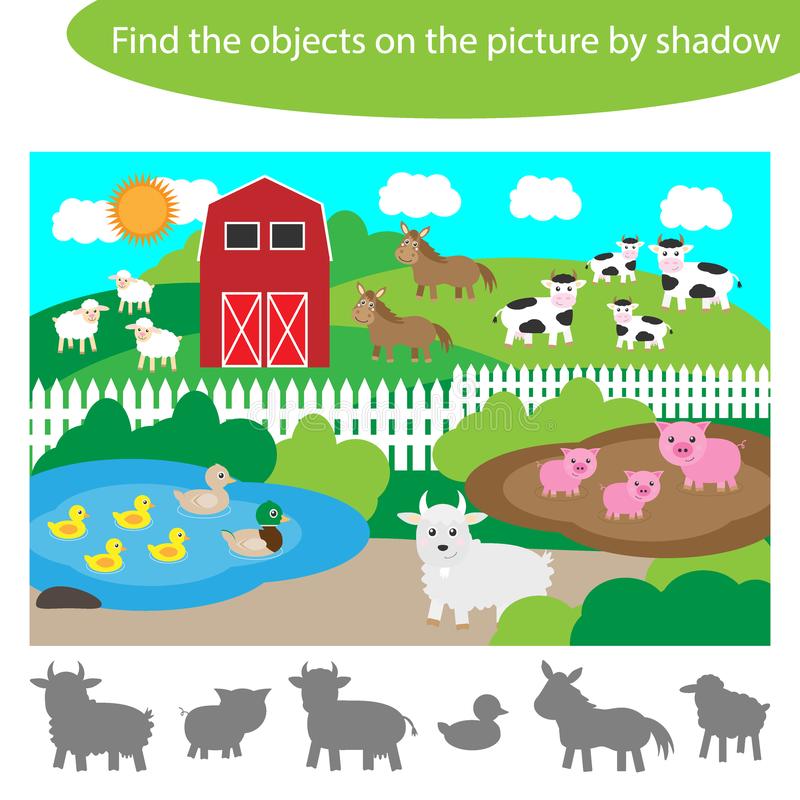 Ex. 3Listen to the song “The farmer in the dell”:https://www.youtube.com/watch?v=1TnqZh5Tw5sListen to the song “Old McDonald”:https://www.youtube.com/watch?v=Y7T0WvaeGUUListen to the sounds. Imitate the sounds:https://www.youtube.com/watch?v=5HgTgpqtwnsEx. 4Colour the animals: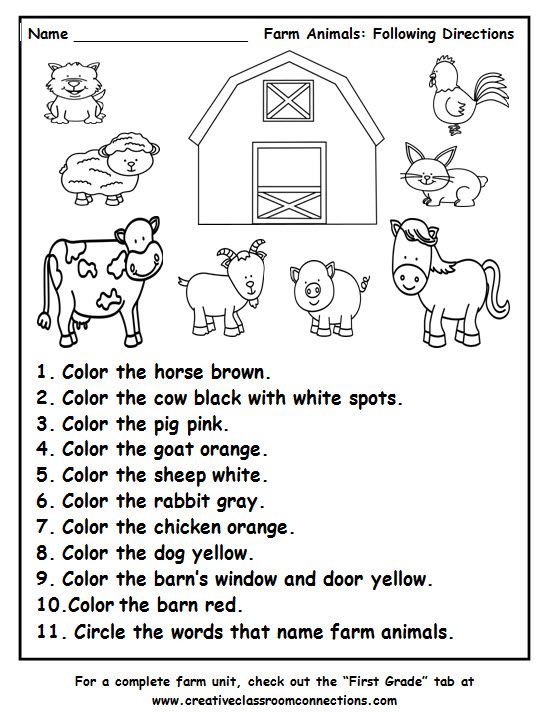 Opracowała: Elżbieta Giernatowska